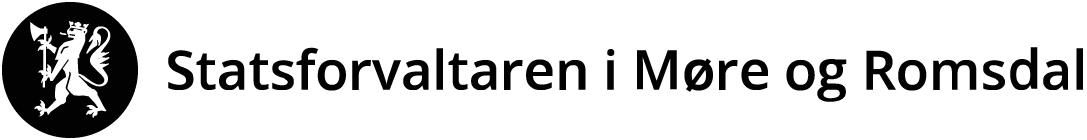 Melding til Statsforvaltaren om verksemd etter forureiningsforskrifta 
kapittel 26: Forurensninger fra fiskeforedlingsbedrifterSkjemaet skal sendast elektronisk til Statsforvaltaren i Møre og Romsdal, sfmrpost@statsforvalteren.no eller per post til Statsforvaltaren i Møre og Romsdal, Postboks 2520, 6404 Molde.
Lenke til forureiningsforskrifta:http://lovdata.no/dokument/SF/forskrift/2004-06-01-931/KAPITTEL_8-7#KAPITTEL_8-7Rettleiing til meldinga: Dette skjemaet gjeld for fiskeforedlingsverksemder som brukar 50 tonn råstoff eller meir per år eller produserer inntil 75 tonn/døgn ferdig produkt og som har utslepp til sjø. Fiskeforedling omfattar verksemder som slaktar eller foredlar fisk, skjell, blautdyr og skaldyr. Reine rundpakkeanlegg for fisk, som ikkje har utslepp til vatn, er ikkje omfatta av kapittel 26. Nye anlegg eller utvidingar/endringar skal i god tid før oppstart/endring sende inn utfylt skjema til Statsforvaltaren. Anlegg som er omfatta av kapittel 26, men som driv utan løyve, bør også sende melding til Statsforvaltaren.  Verksemda kan starte opp/endre/utvide når det er gått 6 veker etter at meldinga er stadfesta motteken av Statsforvaltaren, med mindre Statsforvaltaren bestemmer noko anna. Statsforvaltaren kan på bakgrunn av meldinga pålegge verksemda å søke om løyve etter § 11 i forureiningslova. Opplysningar om verksemdaPlanstatus Dokumentasjon på at verksemda er i samsvar med eventuelle planar etter plan- og bygningslova skal leggjast ved meldeskjemaet. Planføresegner kan gje føringar blant anna for utforming av anlegg, støy, lukt med meir. ProduksjonsdataReinseanleggUtslepp til vatnUtsleppsleidningUtsleppsdataHugs vedlegg:Dokumentasjon på at verksemda er i samsvar med eventuelle planar etter plan- og bygningslova.Dato og underskriftNamn på verksemdaGateadressePostadresseKommuneFylke:Fylke:KontaktpersonNamn:Namn:e-post:e-post:Tlf:Org. nummer (bedriftsnummer)Fiskeridirektoratets registreringsnr.N-Fiskeridirektoratets registreringsnr.N-Fiskeridirektoratets registreringsnr.N-Gardsnr.Bruksnr.:Bruksnr.:Bruksnr.:Kartreferanse(UTM- koordinatar)SonebelteNord - SørNord - SørNord - SørAust - VestKartreferanse(UTM- koordinatar)Etableringsår/byggjeår anlegg: Endra/utvida år:Endra/utvida år:Endra/utvida år:Avstand til næraste bustad, skule, institusjon og liknande (i meter)Avstand til næraste bustad, skule, institusjon og liknande (i meter)Avstand til næraste bustad, skule, institusjon og liknande (i meter)Avstand til næraste bustad, skule, institusjon og liknande (i meter)Er lokaliseringa handsama i ein reguleringsplan?Namn på reguleringsplanen og dato for vedtakGjeld produksjonen oppdrett eller villfisk?Type råstoff (gje ein omtale)Type ferdig(e) produktProduksjonskapasitet (tonn råstoff per døgn)Totalt råstofforbruk (tonn råstoff per år)Døgnproduksjon (tonn ferdig produkt per døgn)Disponering av biprodukt, slo, ryggar, ensilasje mv.?Har verksemda silanlegg? Spalteopning silanlegg (millimeter)Anna reinseanlegg: Gje ein omtale av dette og legg ved dokumentasjon på reinseeffekt tilsvarande silanlegg Har verksemda feittavskiljar?Dimensjonering feittavskiljar: opphaldstid (minutt) og overflatebelastning (m3/m²/time) Vert alt av prosessavløpsvatn samla opp og passerer alt reinseanlegg før utslepp?Oppfyller verksemda krav til reinseanlegg i § 26-3?Er utsleppsleidning tilknytt offentleg avløpsnett?Utsleppsdjup for utslepp til sjø? (meter under vassoverflata)Har utsleppsleidningen målekum?Oppfyller verksemda krav til utsleppsleidning  i § 26-4?Vert målingar av prosessavløpsvatnet gjennomført i samsvar med § 26-5?Vassmengd (m3)Feittinnhald i prosessavløpsvatnet  (%)Kva for tiltak vert gjort for å redusere lukt?Har de fått klage på lukt? Har de fått klage på støy?Dato for utfylling av skjemaUnderskrift